Family Violence Act 2004, Section 15APPLICATION FOR A FAMILY VIOLENCE ORDER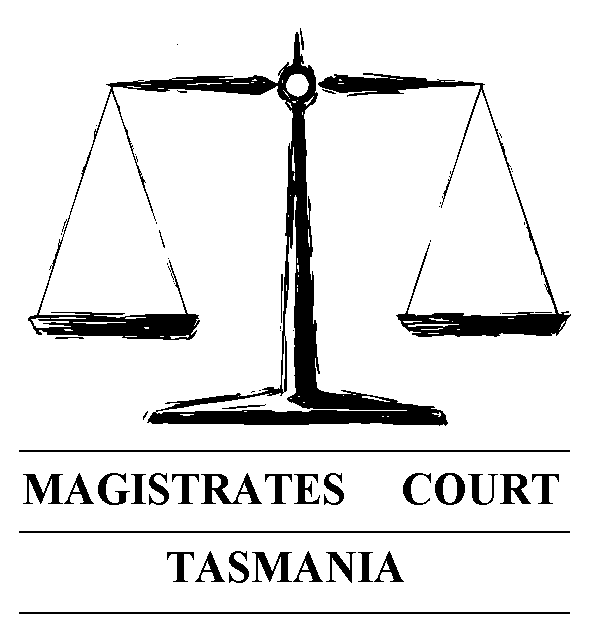 To:	The Clerk of Petty Sessions at  Hobart   Launceston   Devonport   Burnie1.	APPLICANTThis Application is made by   a person to be protected    a third party (specify below)  a police officer   Rank____________ Station_________________ Number________1.1 	Third Party relationship to Person to be Protected: _______________________1.2	Representation	Name of solicitor representing the person to be protected		______________________________________________________________2.	APPLICANT’S DETAILS		NAME: _______________________________________________________	ADDRESS: ____________________________________________________	GENDER: _____________________________________________________	DATE OF BIRTH: ______________________________________________	EMAIL ADDRESS: ______________________________________________3.	PERSON TO BE PROTECTED’S DETAILS (If not the Applicant)NAME: _______________________________________________________	ADDRESS: ____________________________________________________	GENDER: _____________________________________________________	DATE OF BIRTH: ______________________________________________	EMAIL ADDRESS: ______________________________________________4.	CHILDREN TO BE PROTECTED  (list any children who may need to be included in any court order).  5.	RESPONDENT DETAILS (Person who has allegedly committed family violence)	NAME: _______________________________________________________	ADDRESS: ____________________________________________________	GENDER: _____________________________________________________	DATE OF BIRTH (or approximate age): ___________________________Suggested other place/s where the Respondent may be located: ___________________6.	RELATIONSHIP OF PERSON TO BE PROTECTED TO RESPONDENT 7.	RESIDENTIAL TENANCYIf the home is rented, please provide a copy of the residential tenancy agreement or details of the agreement8.	BASIS OF APPLICATIONThe application is made on the basis that the respondent has committed, and may again commit the following type/s of conduct: - (Tick relevant box/boxes)Please provide complete details of conduct allegedly committed (including dates and places, details of any injuries, damage to property, threats, and details of any witnesses).(Attach any relevant documentation to this application/affidavit)___________________________________________________________________________________________________________________________________________________________________________________________________________________________________________________________________________________________________________________________________________________________________________________________________________________________________________________________________________________________________________________________________________________________________________________________________________________________________________________________________________________________________________________________________________________________________________________________________________________________________________________________________________________________________________________________________________________________________________________________________________________________________________________________________________________________________________________________________________________________________________________________________________________________________________________________________________________________________________________________________________________________________________________________________________________________________________________________________________________________________________________________________________________________________________________________________________________________________________________________________________________________________________________________________________________________________________________________________________________________________________________________________________________________________8.1	IncidentsHave Police attended any of these incidents?		Yes      No Why do you believe that this, or other behaviour listed above, may again be committed?_____________________________________________________________________________________________________________________________________________________________________________________________________________________________________________________________________________________________________________________________________________________________________________________________________________________________________________________________________________________________________________________________________________________________________________________________________________________________________________________________________________________________________________________________________________________________________________________________________________________________________________________________________________________________________________________________________________________________________________________________9.	URGENT ORDER (INTERIM FAMILY VIOLENCE ORDER)If you wish the Magistrate to make the order you seek prior to formal hearing and as a matter of urgency, please state briefly why the order is urgent.______________________________________________________________________________________________________________________________________________________________________________________________________________________________________________________________________________________________________________________________________________________________________________________________________________________________________________________________________________________________________________________________________________________________________________________________________________________________________________________________________________________________________________________________________________________________________________________________________________________________________________________________________________________________________10.	FAMILY COURT ORDERSAre any of the following in force?If so, please attach copy of application or order, if available.  If not, provide details of the nature of conditions on the order or application_________________________________________________________________________________________________________________________________________________________________________________________________________________________________________________________________________________________________________________________________________________________________________________________________________________________________________________________________________________________________________________________________________________________________________________________________________________________________11.	ANY OTHER COURT ORDERS OR ACTIONSHave there been, or are there currently in progress, any other court proceedings involving the person to be protected and the respondent?NoYes - Please provide details_________________________________________________________________________________________________________________________________________________________________________________________________________________________________________________________________________________________________________________________________________________________________________________________________________________________________________________________________________________________________________________________________________________________________________________________________________________________________12.	DURATION OF ORDER SOUGHT13.	CONDITIONS SOUGHTPlease tick and complete the conditions that you are asking the Court to make. 		(Name of Respondent) must      15 Additonal Conditions Sought:           Are there any other conditions that are sought by you not covered in the options provided? If             so, provide details below: ____________________________________________________________________________________________________________________________________________________________________________________________________________________________________      16. This order is to be served by a representative of the Tasmania Police Service.             (please see section 13)14.	SERVICE BY POLICEIf you are asking the court to order Tasmania Police to serve the Family Violence Order or Interim Family Violence Order please provide details as to why this is necessary.  If the court does not order service by Tasmania Police it will be your responsibility to arrange service on the person to be restrained (respondent).  This may require you to engage a private process server at your cost.____________________________________________________________________________________________________________________________________________________________________________________________________________________________________________________________________________________________________________________________________________________________ 15.	AFFIDAVIT (Person to be Protected or Third Party) OR	STATUTORY DECLARATION (Police Officer)I _________________________________ of _____________________________________			(Full name)					(Address)____________________________________		(Occupation)swear/affirm/declare to the best of my knowledge and belief the information contained in this application is true and correctSigned __________________________________________________ (Applicant)	Sworn/Affirmed/Declared at __________________ this______ day of ___________ 20Before me ____________________________________________________Signed _________________________ Justice of the PeaceOrSigned ________________________ Commissioner for Declarations (Police Applicants only)SERVICE INFORMATION SECTIONThis section does not form part of the application for a Family Violence Order.  However the following information will assist in identifying and locating the Respondent for the service of documents.  Please fill in as much detail as you can.Court Registry to complete:NOTICE TO RESPONDENTTo: - 	______________________________________________________________					(Name of respondent)	______________________________________________________________				(Address of respondent)An application has been made asking the court to make a Family Violence against you.  A copy of the Application is attached.THE APPLICATION WILL BE HEARD at the Magistrates Court atOn__________________________________________ at (time):___________________ am/pmIF YOU WISH TO DEFEND the application you must attend the hearing at the court on the day set out above.  You must also, before the day of the hearing, file with the Clerk of Petty Sessions, and serve the applicant with an affidavit replying to the claims made about you in the application.IF YOU DO NOT ATTEND AT COURT, the court may make the orders set out in the application or other similar orders in your absence.ANY ORDER MADE can be registered in another State or a Territory without further notice to you and can be enforced against you there.MEMORANDUM OF SERVICEI ________________________________________________________________________of _______________________________________________________________________have today served ___________________________________________________________of _______________________________________________________________________with a sealed copy of the □ Application for a Family Violence Order and/or □ (Interim) Family Violence Order by delivering them to them personally at:DATED: 	SIGNED________________________________	NAME _________________________________Full NameAddress (if different from above)SexDate of BirthRelationship toPerson to be ProtectedMarriedPartner/De FactoDivorced/SeparatedLength of the relationship?Do you or have you lived together?YesFor how long?NoDo you share common assets?YesNoIf so, types of assets shared?Name/s of TenantName/s of TenantName/s of LandlordName/s of LandlordLandlord contact address andtelephone numberLandlord contact address andtelephone numberExpiry date of AgreementExpiry date of AgreementOther detailsAssault Sexual AssaultThreats, coercion, intimidation or verbal abuseAbductionStalkingAttempting or threatening to commit any of the aboveEconomic abuse within the meaning of Section 7 (b) (i) of the Family Violence ActEmotional abuse or intimidation within the meaning of Section 7 (b) (ii) of the Family Violence ActAn existing Family Court Order that relates to contact/parenting between the person to beprotected and the respondent in relation to any of their children A pending application for a Family Court Order that relates to contact/parenting between the person to be protected and the respondent in relation to any of their children.6 months12 monthsOther (please specify)11Not stalk		 Not stalk		 Not stalk		 Not stalk		 Not stalk		 (see definition of stalking as it appears in the Criminal Code Act 1924, Section 192)(see definition of stalking as it appears in the Criminal Code Act 1924, Section 192)(see definition of stalking as it appears in the Criminal Code Act 1924, Section 192)(see definition of stalking as it appears in the Criminal Code Act 1924, Section 192)(see definition of stalking as it appears in the Criminal Code Act 1924, Section 192)22Not directly or indirectly threaten, abuse or assault 	.Not directly or indirectly threaten, abuse or assault 	.Not directly or indirectly threaten, abuse or assault 	.Not directly or indirectly threaten, abuse or assault 	.Not directly or indirectly threaten, abuse or assault 	.33Not be within _____ metres of, or contact  __________  directly or indirectly (including by any form of electronic or other communication), except:Not be within _____ metres of, or contact  __________  directly or indirectly (including by any form of electronic or other communication), except:Not be within _____ metres of, or contact  __________  directly or indirectly (including by any form of electronic or other communication), except:Not be within _____ metres of, or contact  __________  directly or indirectly (including by any form of electronic or other communication), except:Not be within _____ metres of, or contact  __________  directly or indirectly (including by any form of electronic or other communication), except: (a) ONLY for the purposes of discussing matters arising out of their relationship, including relating to ______________________(child/ren), by: letter or facsimile; e-mail; electronic message; electronic messenger or social media (such as Facebook); telephone;  an agreed 3rd  person (adult), _________________ (name of agreed 3rd person); and/or (a) ONLY for the purposes of discussing matters arising out of their relationship, including relating to ______________________(child/ren), by: letter or facsimile; e-mail; electronic message; electronic messenger or social media (such as Facebook); telephone;  an agreed 3rd  person (adult), _________________ (name of agreed 3rd person); and/or (a) ONLY for the purposes of discussing matters arising out of their relationship, including relating to ______________________(child/ren), by: letter or facsimile; e-mail; electronic message; electronic messenger or social media (such as Facebook); telephone;  an agreed 3rd  person (adult), _________________ (name of agreed 3rd person); and/or (b) to attend counselling, family dispute resolution, mediation or meetings conducted by a Court-appointed expert. Such meetings to be by consent and arranged by: letter or facsimile; e-mail; electronic message; electronic messenger or social media (such as Facebook); telephone;  an agreed 3rd person (adult),  _________________ (name of agreed 3rd person or service (if applicable); and/or (b) to attend counselling, family dispute resolution, mediation or meetings conducted by a Court-appointed expert. Such meetings to be by consent and arranged by: letter or facsimile; e-mail; electronic message; electronic messenger or social media (such as Facebook); telephone;  an agreed 3rd person (adult),  _________________ (name of agreed 3rd person or service (if applicable); and/or (b) to attend counselling, family dispute resolution, mediation or meetings conducted by a Court-appointed expert. Such meetings to be by consent and arranged by: letter or facsimile; e-mail; electronic message; electronic messenger or social media (such as Facebook); telephone;  an agreed 3rd person (adult),  _________________ (name of agreed 3rd person or service (if applicable); and/or (c)  in accordance with a current contact agreement reached as above or an order of a court of competent jurisdiction relating to ______________(child).  (c)  in accordance with a current contact agreement reached as above or an order of a court of competent jurisdiction relating to ______________(child).  (c)  in accordance with a current contact agreement reached as above or an order of a court of competent jurisdiction relating to ______________(child).  (d)  during an appearance in court proceedings involving the parties, or discussions in the court precincts for the purpose of those proceedings and consented to by both parties. (d)  during an appearance in court proceedings involving the parties, or discussions in the court precincts for the purpose of those proceedings and consented to by both parties. (d)  during an appearance in court proceedings involving the parties, or discussions in the court precincts for the purpose of those proceedings and consented to by both parties.444Not enter the premises at 	Not enter the premises at 	Not enter the premises at 	Not enter the premises at 	where		is presently living or any other place 	where		is presently living or any other place 	where		is presently living or any other place 	where		is presently living or any other place 	where the said person/s may be staying or living from time to time.where the said person/s may be staying or living from time to time.where the said person/s may be staying or living from time to time.where the said person/s may be staying or living from time to time.555Not go within		metres of the boundary of the premises at Not go within		metres of the boundary of the premises at Not go within		metres of the boundary of the premises at Not go within		metres of the boundary of the premises at 		or the boundary of any premises where 		or the boundary of any premises where 		or the boundary of any premises where 		or the boundary of any premises where 		or the boundary of any premises where 		or the boundary of any premises where 		or the boundary of any premises where the said 		may be staying or living from time to timethe said 		may be staying or living from time to timethe said 		may be staying or living from time to timethe said 		may be staying or living from time to time666Not enter the place of employment of 		, beingNot enter the place of employment of 		, beingNot enter the place of employment of 		, beingNot enter the place of employment of 		, being		or any other place at which the said		or any other place at which the said		or any other place at which the said		or any other place at which the said		may be working from time to time save 		may be working from time to time save 		may be working from time to time save 		may be working from time to time save for any bona fide attendance not connected with the applicant.for any bona fide attendance not connected with the applicant.for any bona fide attendance not connected with the applicant.for any bona fide attendance not connected with the applicant.777On or before 		am/pm on the 		day of 		, vacate the On or before 		am/pm on the 		day of 		, vacate the On or before 		am/pm on the 		day of 		, vacate the On or before 		am/pm on the 		day of 		, vacate the premises at 	premises at 	premises at 	premises at 	888Not damage the premises at 		or any furniture, Not damage the premises at 		or any furniture, Not damage the premises at 		or any furniture, Not damage the premises at 		or any furniture, household effects or other items which are there.household effects or other items which are there.household effects or other items which are there.household effects or other items which are there.999Not damage any personal or other property owned or possessed by	.Not damage any personal or other property owned or possessed by	.Not damage any personal or other property owned or possessed by	.Not damage any personal or other property owned or possessed by	.101010Not be within 	metres of Not be within 	metres of Not be within 	metres of Not be within 	metres of 	(name and 	(name and 	(name and 	(name and address of school and /or child care centre} where address of school and /or child care centre} where address of school and /or child care centre} where address of school and /or child care centre} where 	(name of child/ren) may be 	(name of child/ren) may be 	(name of child/ren) may be 	(name of child/ren) may be present from time to time.present from time to time.present from time to time.present from time to time.111111Immediately surrender any firearm, part of any firearm or any ammunition, and any Immediately surrender any firearm, part of any firearm or any ammunition, and any Immediately surrender any firearm, part of any firearm or any ammunition, and any Immediately surrender any firearm, part of any firearm or any ammunition, and any firearm licence or permit in his/her possession to a police station or a police officer.firearm licence or permit in his/her possession to a police station or a police officer.firearm licence or permit in his/her possession to a police station or a police officer.firearm licence or permit in his/her possession to a police station or a police officer.121212Not apply for any licence or permit under the Firearms Act 1996Not apply for any licence or permit under the Firearms Act 1996Not apply for any licence or permit under the Firearms Act 1996Not apply for any licence or permit under the Firearms Act 1996131313Forfeit and immediately surrender any licence or permit held pursuant to the  Forfeit and immediately surrender any licence or permit held pursuant to the  Forfeit and immediately surrender any licence or permit held pursuant to the  Forfeit and immediately surrender any licence or permit held pursuant to the  Firearms Act 1996 and in the possession ofFirearms Act 1996 and in the possession ofFirearms Act 1996 and in the possession ofFirearms Act 1996 and in the possession of	(respondent) to a police station or police officer.	(respondent) to a police station or police officer.	(respondent) to a police station or police officer.	(respondent) to a police station or police officer.During the period of the Order, ____________________________ (respondent) must not possess any firearm, part of a firearm or ammunition.During the period of the Order, ____________________________ (respondent) must not possess any firearm, part of a firearm or ammunition.During the period of the Order, ____________________________ (respondent) must not possess any firearm, part of a firearm or ammunition.During the period of the Order, ____________________________ (respondent) must not possess any firearm, part of a firearm or ammunition.141414That the residential tenancy agreement to which	That the residential tenancy agreement to which	That the residential tenancy agreement to which	That the residential tenancy agreement to which	(name of person to be protected) and/or 	(respondent)(name of person to be protected) and/or 	(respondent)(name of person to be protected) and/or 	(respondent)(name of person to be protected) and/or 	(respondent)is/are parties and dated 	is terminated, and a new residential tenancy is/are parties and dated 	is terminated, and a new residential tenancy is/are parties and dated 	is terminated, and a new residential tenancy is/are parties and dated 	is terminated, and a new residential tenancy agreement is established on the following terms: -agreement is established on the following terms: -agreement is established on the following terms: -agreement is established on the following terms: -a)a)a)b)b)b)c)c)c)Home Phone NumberOccupationWork AddressWork Phone NumberHeightBuildDistinguishing MarksCountry of BirthComplexionEyesHairCar - Make/Model/ColourCar RegistrationAlias NamesFirearms23 - 25 Liverpool Street, Hobart73 Charles Street, Launceston8 Griffith Street, Devonport38 Alexander Street, Burnie 